Finance Services (813) 794-2268MEMORANDUMDate:	January 14, 2022To:	School Board MembersFrom:	Michelle Williams, Interim Director of Finance ServicesRe:	Attached Warrant List for the Week Ending January 18, 2022Please review the current computerized list. These totals include computer generated, handwritten, and cancelled checks.Warrant Numbers 958288-958560……………………………………………………………………$5,837,853.34Electronic Fund Transfer Number 5095……………………………………………………………..............$300.00Total Disbursements…………………………………………………………………$5,838,153.34Disbursements by FundFund 1100………………………………………………………………………………………………..$1,094,026.71Fund 2919…………………………………………………………………………………………………$2,000.00Fund 2922…………………………………………………………………………………………………$3,500.00Fund 3611………………………………………………………………………………………………..$19,116.45Fund 3717…………………………………………………………………………………………………$4,178.45Fund 3718………………………………………………………………………………………………..$55,701.14Fund 3721……………………………………………………………………………………………………$54,223.15Fund 3722……………………………………………………………………………………………………$2,745.00Fund 3900…………………………………………………………………………………………………..$29,273.86Fund 3904…………………………………….…….…….……………………………………………........$72,944.60Fund 3905………………………………………………………………………………………………$786,669.81Fund 3928…………………………………………………………………………………………………..$23,885.00Fund 3929…………………………………………………………………………………………………$694,352.99Fund 3932………………………………………………………………………………………………........$85,654.63Fund 4100………………………………………………………………………………………………$866,438.12 Fund 4210………………………………………………………………………………………………..$52,685.09Fund 4220…………………………………………………………………………………………………….$77.23
Fund 4230…………………………………………………………………………………………………$6,960.88Fund 4260…………………………………………………………………………………………………$2,419.44Fund 4430………………………………………………………………………………………………$558,597.96Fund 4450………………………………………………………………………………………………$164,184.77Fund 7110…………………………………………………………………………………………………...$617.52Fund 7111…………………………………………………………………………………………….$1,039,948.65Fund 7130………………………………………………………………………………………………..$95,530.50Fund 7921………………………………………………………………………………………………..$99,541.37Fund 7922…………………………………………………………………………………………………$5,759.08Fund 8915………………………………………………………………………………………………..$17,090.94Fund 9210…………………………………………………………………………………………………….$30.00The warrant list is a representation of three check runs and one EFT run. Confirmation of the approval of the warrant list for the week ending January 18, 2022 will be requested at the February 1, 2022 School Board meeting.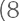 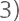 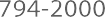 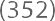 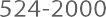 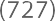 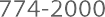 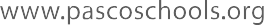 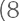 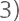 